                Администрация                                                                                    муниципального района 	                  Сергиевский            Самарской области          ПОСТАНОВЛЕНИЕ          «__» _______ 2017 г.                    № ____Об утверждении Порядка проверкиправильности составления документов, представляемых сельскохозяйственнымитоваропроизводителями, осуществляющими свою деятельностьна территории  муниципального района Сергиевский Самарской области, при оформлении субсидиина оказание несвязанной поддержки сельскохозяйственным товаропроизводителям в области растениеводства, подтверждение достоверности содержащихсяв них сведений	В соответствии с Законом Самарской области от 03.04.2009 №41-ГД «О наделении органов местного самоуправления на территории Самарской области отдельными государственными полномочиями по поддержке сельскохозяйственного производства», постановлением Правительства Самарской области от 13.03.2017 года №148 «О внесении изменения в постановление Правительства Самарской области от 12.02.2013 №30 «О мерах, направленных на поддержку сельскохозяйственного производства за счет средств областного бюджета, в том числе формируемых за счет поступающих в областной бюджет средств федерального бюджета»,Администрация муниципального района СергиевскийПОСТАНОВЛЯЕТ:	1.Утвердить Порядок проверки правильности составления документов, представляемых сельскохозяйственнымитоваропроизводителями, осуществляющими свою деятельностьна территории  муниципального района Сергиевский Самарской области, при оформлении субсидии на оказание несвязанной поддержки сельскохозяйственным товаропроизводителям в области растениеводства, подтверждение достоверности содержащихсяв них сведенийсогласно приложению к настоящему постановлению.2. Опубликовать настоящее постановление в газете «Сергиевский вестник».3. Настоящее постановление вступает в силу со дня его официального опубликования.4. Контроль за выполнением настоящего постановления возложить на заместителя Главы муниципального района Сергиевский Чернова А.Е.Глава муниципального района Сергиевский                               А.А. ВеселовЛукьянова Л.Н.8(84655)21535Приложение к постановлению Администрации муниципального  района Сергиевский №___ от «___»_________2017г.Порядок проверки правильности составления документов, представляемых сельскохозяйственными товаропроизводителями, осуществляющими свою деятельность на территории  муниципального района Сергиевский Самарской области, при оформлении субсидии на оказание несвязанной поддержки сельскохозяйственным товаропроизводителям в области растениеводства, подтверждение достоверности содержащихсяв них сведений	1. НастоящийПорядок разработан в целях реализации Закона Самарской области от 03.04.2009 №41-ГД «О наделении органов местного самоуправления на территории Самарской области отдельными государственными полномочиями по поддержке сельскохозяйственного производства», в соответствии спостановлением Правительства Самарской области от 13.03.2017 года №148 «О внесении изменения в постановление Правительства Самарской области от 12.02.2013 №30 «О мерах, направленных на поддержку сельскохозяйственного производства за счет средствобластного бюджета, в том числе формируемых за счет поступающих в областной бюджет средств федерального бюджета»  и определяет сроки  и механизм проверки документов, предоставляемых сельскохозяйственными товаропроизводителям, осуществляющимсвою деятельность на территории муниципального района Сергиевский Самарской области,при оформлении субсидии на оказание несвязанной поддержки сельскохозяйственным товаропроизводителям в области растениеводства, подтверждение достоверности содержащихся в них сведений.	2. Проверку правильности составления документов, подтверждение достоверности содержащихся в них сведений осуществляет Муниципальное казенное учреждение «Управление сельского хозяйства» муниципального района  Сергиевский Самарской области» (далее – Управление).	3. В целях подтверждения Управлением правильности составления  документов, указанных в абзацах третьем, четвертом пункта 9 Порядка предоставления субсидий за счет средств областного бюджета сельскохозяйственными товаропроизводителями, осуществляющим свою деятельность на территории Самарской области, на оказание несвязанной поддержки сельскохозяйственными товаропроизводителями в области растениеводства (далее-Порядок предоставления субсидий), и достоверности содержащихся в них сведений сельскохозяйственные товаропроизводители (далее-производители) на основании заявления о проведении проверки представляют актуальные на дату обращения производителей документы:при первоначальном обращении:а) копии документов, подтверждающих понесённые материальные затраты на производство продукции растениеводства урожая текущего финансового года (за исключением производителей, осуществляющих деятельность на территории трёх и более муниципальных районов Самарской области):	договоров, заверенных производителем;	товарных накладных и (или) унифицированных передаточных документов, заверенных производителем;	платёжных поручений, заверенных кредитной организацией и производителем;	б) справку о применении минеральных удобрений под урожай года, предшествующего текущему финансовому году, согласно приложению 11 к Порядку предоставления субсидий (за исключением производителей, не внёсших минеральные удобрения в году, предшествующем текущему финансовому году);в) копию акта об использовании минеральных, органических и бактериальных удобрений по форме № 420-АПК, утверждённой приказом Минсельхоза России от 16.05.2003 № 750, заверенную производителем (за исключением производителей, не внёсших минеральные удобрения в году, предшествующем текущему финансовому году);г) справку о валовом сборе подсолнечника урожая года, предшествующего текущему финансовому году и его реализации перерабатывающим предприятиям Самарской области согласно приложению 12 к Порядку предоставления субсидий (если производитель реализовал подсолнечник перерабатывающим предприятиям Самарской области);д) копии товарных накладных и (или) копии унифицированных передаточных документов, подтверждающих реализацию перерабатывающим предприятиям Самарской области в году, предшествующем текущему финансовому году, валового сбора (в весе после доработки) подсолнечника урожая года, предшествующего текущему финансовому году, заверенные производителем (если производитель реализовал подсолнечник перерабатывающим предприятиям Самарской области);е) справку о проведении агрохимического обследования полей на всей площади пашни, за исключением площади многолетних трав, посева прошлых лет, проведенного в срок не позднее 5 лет, предшествующих текущему финансовому году, заверенную специализированной организацией, в случае, если производитель проводил данное обследование;ж) справку-расчёт о причитающейся субсидии за счёт средств областного бюджета, за исключением поступающих в областной бюджет средств федерального бюджета, по форме согласно приложению 7 к Порядку предоставления субсидий;3) справку-расчёт о причитающейся субсидии за счёт средств областного бюджета, формируемых за счёт поступающих в областной бюджет средств федерального бюджета, по форме согласно приложению 8 к Порядку предоставления субсидий;- в случае увеличения министерством сельского хозяйства и продовольствия Самарской области (далее-министерство) базовых ставок расчёта размера субсидии:а) справку-перерасчёт о причитающейся субсидии за счёт средств областного бюджета, за исключением поступающих в областной бюджет средств федерального бюджета, по форме согласно приложению 9 к Порядку предоставления субсидий;б) справку-перерасчёт о причитающейся субсидии за счёт средств областного бюджета, формируемых за счёт поступающих в областной бюджет средств федерального бюджета, по форме согласно приложению 10 к Порядку предоставления субсидий;- после получения субсидии:а) отчёт о получении в текущем финансовом году валового сбора в весе после доработки зерновых и зернобобовых культур по форме согласно приложению 2 к Порядку предоставления субсидий;б) отчёт об итогах сева под урожай предыдущего и текущего финансовых годов по форме согласно приложению 3 к Порядку предоставления субсидий;в) отчёт об увеличении в текущем финансовом году   поголовья крупного рогатого скота по форме согласно приложению 4 к Порядку предоставления субсидий.4. Заявление с приложенными  документами подлежит регистрации в день его поступления в  Управление  в специальном журнале, листы которого должны быть пронумерованы, прошнурованы, скреплены печатью Управления.5. Управление осуществляет рассмотрение  документов,указанных в пункте 3 настоящего Порядка, в течение 7 рабочих дней со дня регистрации заявления о проведении проверкио подтверждении правильности составления документов  на получение субсидии и достоверности содержащихся в них сведений.6. Управление осуществляет  проверку соответствия представленных документов требованиям, установленным Порядком предоставления субсидий, в том числе посредством взаимодействия с органами исполнительной власти Самарской области;7. Итогом проверки является:утверждение справки-расчёта о причитающейся субсидии за счёт средств областного бюджета, за исключением поступающих в областной бюджет средств федерального бюджета, по форме согласно приложению 7 к Порядку предоставления субсидий;утверждение справки-расчёта о причитающейся субсидии за счёт средств областного бюджета, формируемых за счёт поступающих в областной бюджет средств федерального бюджета, по форме согласно приложению 8 к Порядку предоставления субсидий;утверждение справки-перерасчёта о причитающейся субсидии за счёт средств областного бюджета, за исключением поступающих в областной бюджет средств федерального бюджета, по форме согласно приложению 9 к Порядку предоставления субсидий (в случае увеличения министерством) базовых ставок расчёта размера субсидии);утверждение справки-перерасчёта о причитающейся субсидии за счёт средств областного бюджета, формируемых за счёт поступающих в областной бюджет средств федерального бюджета, по форме согласно приложению 10 к Порядку предоставления субсидий (в случае увеличения министерством базовых ставок расчёта размера субсидии);утверждение отчёта о получении в текущем финансовом году валового сбора в весе после доработки зерновых и зернобобовых культур по форме согласно приложению 2 к Порядку предоставления субсидий (после получения субсидии);утверждение отчёта об итогах сева под урожай предыдущего и текущего финансовых годов по форме согласно приложению 3 к Порядку предоставления субсидий (после получения субсидии);утверждение отчёта об увеличении в текущем финансовом году   поголовья крупного рогатого скота по форме согласно приложению 4 к Порядку предоставления субсидий;мотивированный отказ в утверждении документов указанных в абзацах 2-7 пункта 7 настоящего Порядка.8.Основаниями для отказа в утверждении производителю документов указанных в абзацах 2-7 пункта 7 настоящего Порядка являются:представление документов, указанных в пункте 3 настоящего Порядка, не в полном объеме и (или) не соответствующих требованиям действующего законодательства;выявление недостоверности сведений в  документах, указанных в Приложениях №7-№10 к Порядку предоставления субсидий.9.В случае принятия решения об утверждении документов, указанных в абзацах 2-7пункта 7 настоящего Порядка, данные документы выдаются производителю с отметкой в журнале регистрации о получении.В случае принятия решения об отказе вутверждении документов, указанных в абзацах 2-7 пункта 7 настоящего Порядка, в журнале регистрации ставится отметка об ознакомлении производителя.10. Производитель после устранения причин, послуживших основанием для отказа, вправе вновь обратиться в Управление.11.  Решение Управления об отказе  может быть обжаловано в судебном порядке.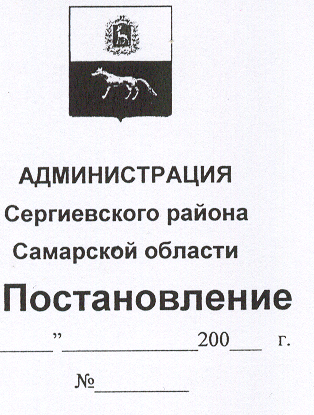 